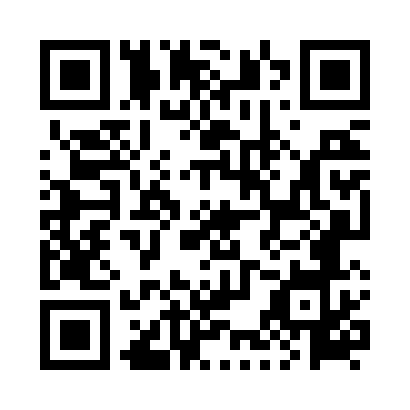 Ramadan times for Mule, PolandMon 11 Mar 2024 - Wed 10 Apr 2024High Latitude Method: Angle Based RulePrayer Calculation Method: Muslim World LeagueAsar Calculation Method: HanafiPrayer times provided by https://www.salahtimes.comDateDayFajrSuhurSunriseDhuhrAsrIftarMaghribIsha11Mon4:034:035:5311:413:355:305:307:1212Tue4:014:015:5011:403:375:315:317:1413Wed3:593:595:4811:403:385:335:337:1614Thu3:563:565:4611:403:395:355:357:1815Fri3:543:545:4411:403:415:365:367:2016Sat3:523:525:4211:393:425:385:387:2117Sun3:493:495:3911:393:435:395:397:2318Mon3:473:475:3711:393:455:415:417:2519Tue3:443:445:3511:383:465:435:437:2720Wed3:423:425:3311:383:475:445:447:2921Thu3:393:395:3111:383:485:465:467:3122Fri3:373:375:2811:373:505:485:487:3323Sat3:343:345:2611:373:515:495:497:3424Sun3:323:325:2411:373:525:515:517:3625Mon3:293:295:2211:373:535:525:527:3826Tue3:263:265:1911:363:555:545:547:4027Wed3:243:245:1711:363:565:565:567:4228Thu3:213:215:1511:363:575:575:577:4429Fri3:193:195:1311:353:585:595:597:4630Sat3:163:165:1111:354:006:006:007:4831Sun4:134:136:0812:355:017:027:028:501Mon4:114:116:0612:345:027:047:048:522Tue4:084:086:0412:345:037:057:058:543Wed4:054:056:0212:345:047:077:078:574Thu4:024:026:0012:345:057:097:098:595Fri4:004:005:5712:335:077:107:109:016Sat3:573:575:5512:335:087:127:129:037Sun3:543:545:5312:335:097:137:139:058Mon3:513:515:5112:325:107:157:159:079Tue3:483:485:4912:325:117:177:179:1010Wed3:463:465:4712:325:127:187:189:12